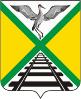  СОВЕТ МУНИЦИПАЛЬНОГО РАЙОНА                                                     «ЗАБАЙКАЛЬСКИЙ РАЙОН»VII- СОЗЫВАРЕШЕНИЕп.г.т.Забайкальск29 июня  2022 года                                                                                          № 108О внесении изменений  в решение Совета муниципального района «Забайкальский район» от 24 ноября 2021 года №37 «Об утверждении графика приема избирателей депутатамиСовета муниципального района «Забайкальский район»         Руководствуясь статьей 24 Устава муниципального района «Забайкальский район» Забайкальского края, Совет муниципального района «Забайкальский район» решил:        1.Внести в  Приложение к решению Совета муниципального района «Забайкальский район» от 24 ноября 2021 года №37 «Об утверждении графика приема избирателей депутатами Совета муниципального района «Забайкальский район» изменения следующего содержания:      1.1. Строку 14 изложить в новой редакции:      2. Контроль за исполнением настоящего решения возложить на заместителя председателя Совета муниципального района «Забайкальский район».           3. Настоящее решение вступает в силу на следующий день после официального опубликования (обнародования).      4.Опубликовать (обнародовать) настоящее решение  в порядке, установленном Уставом муниципального района «Забайкальский район»  и разместить  на официальном сайте муниципального района «Забайкальский район» в информационно-телекоммуникационной сети «Интернет» www.zabaikalskadm.ruПредседатель Совета муниципального района «Забайкальский район»                                                              А.М. Эпов                                14.Забайкальское местное отделение Политической партии «КОММУНИСТИЧЕСКАЯ ПАРТИЯ РОССИЙСКОЙ ФЕДЕРАЦИИ»Лебедевич        Ирина ЛеонидовнаСовет муниципального района «Забайкальский район» каб.№204-я пятница(ежемесячно)14:00- -16:00